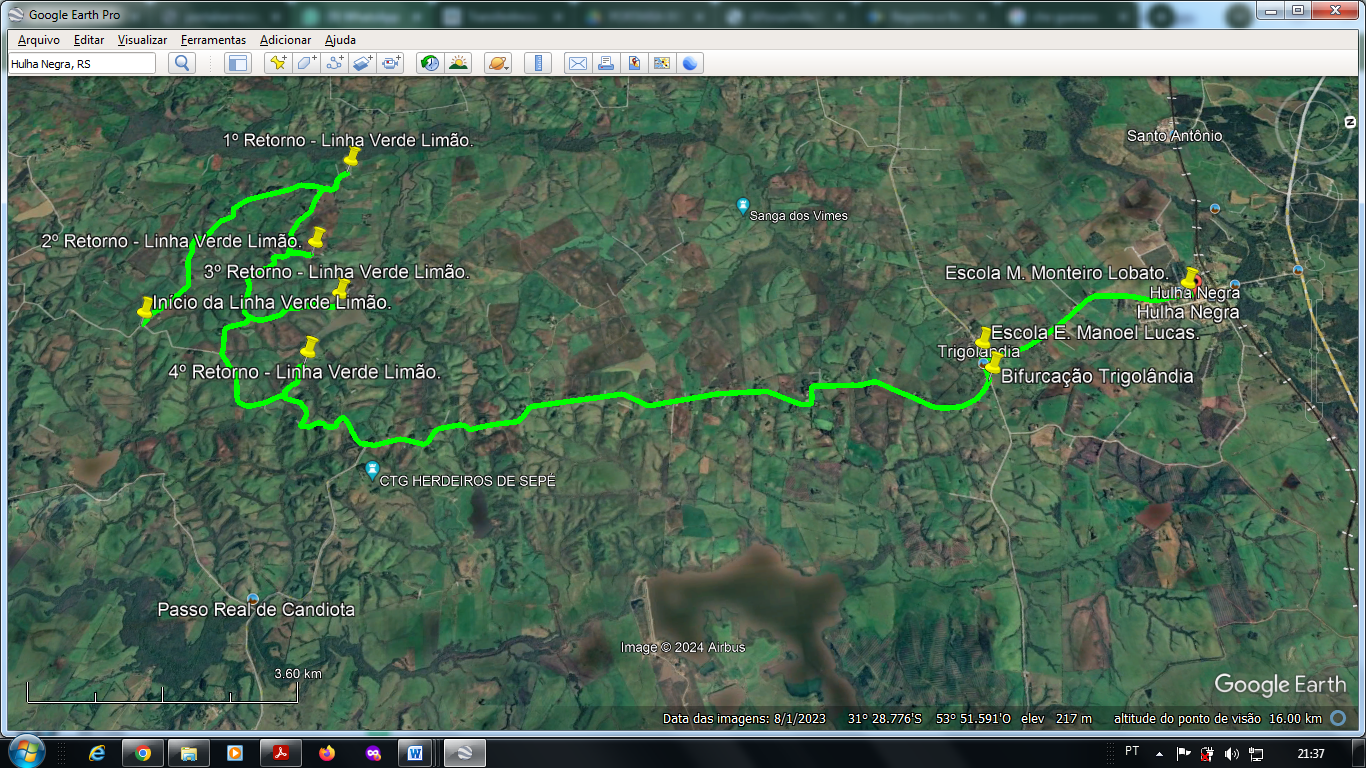 Foto: 005 – Fonte: Google Earth Pro – Construção: Héctor Bastide – Data: 18/01/2024.